St. Marys Business Improvement Area (BIA) Board MeetingAgendaDate: Monday, April 6th, 2020Time: 6:00 p.m.Join Zoom Meeting: Dial by your location 
        +1 647 558 0588 Canada 
        +1 647 374 4685 Canada 
Meeting ID: 522 937 179Agenda Items1.0	Call to order and confirmation of Quorum2.0	Declarations of Pecuniary / Conflict of Interest3.0	Additions to the Agenda (to be added in Section 13.0 Other Business)4.0	Approval of Agenda	THAT the April 6th, 2020 BIA Agenda be approved, as presented.Motion:	Second:5.0	Approval of previous meeting minutes:THAT the Meeting Minutes from the March 9th, 2020 Annual General Meeting are approved by the BIA Board.Motion:	Second:6.0 Public Input Period7.0 Correspondence8.0 Delegations9.0 Council ReportTHAT the Council Report be accepted as presented.Motion:				Second:10.0 Treasurer’s ReportTHAT the March 2020 Treasurer’s Report be accepted as presented.Motion:				Second:11.0 New Business11.1 BIA Board Response to COVID-19 PandemicIn response to the current state of emergency in our community and the temporary forced closure of our businesses and service providers the board will discuss measures to adjust the 2020 BIA budget. Options for discussion:The board does not collect the 2020 BIA Levy. The board will determine what is needed to operate in 2020 and still achieve some of the approved expenditures and funds will be utilized from reserves.That the BIA board direct X amount of funds from reserves to the financial program that the Town is working to establish.Gift Certificate ProgramTHAT the BIA Board supports option X and the Treasurer will work with Town of St. Marys staff to implement the approved option(s). Motion:				Second:11.2 BIA 2020 Budget Expenditures from reserves.THAT the BIA Board approve $X to be pulled from reserves for 2020 expenditures.Motion: 			Second:12.0	Project & CommitteesProposed committee structure and governance documents included in the agenda package for discussion by the Treasurer.13.0   Other Business14.0   Agenda Items for Future Meetings & Date of Next Board Meeting             May 11th, 202015.0   Adjournment            Motion: 				Second:BIA Board: Lanny Hoare (Chair), Councillor Tony Winter, Amie Rankin (Secretary),Kyle Burnside (Treasurer), Gwendolen BoyleBIA Staff: Lauren EedyTown of St. Marys Staff: Kelly Deeks-Johnson, Economic Development ManagerFor Information: Brent Kittmer (CAO/Clerk)St. Marys Business Improvement Area (BIA) Board MeetingMinutesDate: Monday, Monday March 9th 2020Location: Stonetown Coffee, 5 Water Street South, St. Marys, ON Time: 6:00 p.m.BIA Board: Lanny Hoare (Chair), Councillor Tony Winter, Amie Rankin (Secretary), Kyle Burnside (Treasurer), Gwendolen BoyleBIA Staff: Lauren EedyTown of St. Marys Staff: Kelly Deeks-Johnson, Economic Development ManagerFor information: Brent Kittmer (CAO/Clerk)Agenda ItemsCall to order and confirmation of QuorumMeeting called to order at 6:09 by the ChairDeclaration of Pecuniary/Conflict of InterestNoneAdditions to the Agenda (to be added in Section 12.0 Other Business)12.1 Addition of discussion around sub committees for 2020Approval of AgendaTHAT the March 9th, 2020 BIA Board Meeting be approved, as presented.Motion: J. Docker-Johnson		Seconded: A. Rankin	CarriedApproval of Meeting Minutes from the February 10, 2020 MeetingTHAT the Meeting Minutes from the February 10, 2020 BIA Board Meeting are approved by the BIA Board and signed by the Chairperson and Recording Secretary.Motion: J. Docker-Johnson		Seconded: K. Burnside    CarriedApproval of AGM Minutes from April 15, 2019 MeetingTHAT the Meeting Minutes from April 15, 2019 BIA AGM are approved by the Board.Motion: J. Docker-Johnson		Seconded: K. BurnsideCarried7.0 Public Input Period 7.1 Chantal Lynch motioned to add conversation about closing main street for events to be included in Homecoming in New Business under 12.2THAT the Board accept motion to add to the agenda.Motion: K. Payton 		         Seconded: K. Burnside Carried8.0 Delegations8.1 Andrea Macko, Events Coordinator: Hindsight is 2020 Homecoming/Heritage EventHomecoming will run July 3-5th 2020: parade leaving Pyramid Centre at 6:00pm on Friday July 3, 2020. After parade is the street dance, followed by fireworks and another band downtown. Stage is to built at the intersection of Queen & Water Streets, thereafter, surrounding streets need to be closed. Tentatively 10am, closing parking on Water to Jones, Queen to Green Bridge (the latter closed to divert traffic). At 2pm the remainder of Queen Street to be closed from Wellington to Peel Streets.Along with closures, will come media, posters and a card campaign so the public is aware.THAT we approve Andrea Macko’s discussion regarding Homecoming/Heritage.Motion: A. Rankin			Seconded: K. Burnside  Carried9.0 New BusinessTHAT we have a motion to have Andrea Macko present Highlight St. MarysMotion: C. Lynch			Seconded: T. WinterCarriedOver 1200 people attended Nuit Blanche in 2019, keeping with Council’s directive in creating events to bring people to town. This year’s theme is ‘Highlight St. Marys’ happening Saturday, August 15, 2020 from 8-11pm. The event will be held downtown with same light installations, buskers, etc. Proposing downtown stores remain open or decorate with lights to add to the spectacle. Decision to move downtown based on better access and safety for patrons. Looking at street closures downtown for 5pm to set up.Also, working in conjunction with a group to do an organ masterclass with a concert at the United Church. The goal is to have 2400 people attend this year.THAT we accept Andrea Macko’s presentation.Motion: G. Boyle			Seconded: J. Docker-JohnsonCarried9.1 Homecoming/Heritage 2020 – Request for funding for BIA-led initiativeTHAT the Board accepts and approves the request for funding submitted by Julie Docker-Johnson for the Homecoming/Heritage downtown initiative.Motion: C. Lynch			Seconded: G. BoyleCarried9.2 Christmas Committee funding request for 2020 – included in agenda packageTHAT the Board accepts and approves the request for funding for the 2020 Christmas Open HouseMotion: M. Richardson		Seconded: C. SzmonCarried9.3 2020 Budget ApprovalTHAT the 2020 BIA budget be approved as presented.Motion: M. Richardson		Seconded: J. Docker-JohnsonPassed10.0 Council ReportTHAT the Board accept the council report as presented by Tony Winter.Motion: L. Pache			Seconded: B. Barnes	Carried11.0 Projects and Committees 11.1 Christmas Committee, Christmas Open House 2019 report included in the agenda package.THAT the Board accepts the report for 2019 Christmas Open House.Motion: C. Taylor			Seconded: K. BurnsideCarried12.0 Other Business 12.1 Addition of discussion around sub committees for 2020, Kyle Burnside Establishing/Re-establishing sub committees will include a recommended list, draft communication schedule for membership application, deadline for submissions and potential formal training. To be added as an agenda item for future meeting. THAT the board accepts a motion to accept presentation by Kyle Burnside regarding sub committees.Motion: G. Boyle			Seconded: A. RankinCarried12.2 Chantal Lynch would like include a discussion about the closure of parking on main streets as well as street closures during upcoming events to the April 6, 2020 agenda.13.0 Agenda Items for Future Meetings and Date of Next Board Meeting At 7:03pm, Chair Lanny Hoare passed the gavel to Secretary Amie Rankin.  Lanny Hoare motioned to approve $300.00 for Julie Docker-Johnson for Heritage/Homecoming Event.Motion: L. Hoare		  	Seconded: G. BoyleCarriedThe next BIA meeting is April 6, 2020 in the Town Hall Council Chambers, 6:00pm14.0 Meeting Adjournment THAT the meeting be adjourned at 7:07pmMotion: M. Richardson		Seconded: G. BoylePassedMembers Present Liz PacheJulie Docker-JohnsonCindy TaylorScott McLauchlanBrian DundasAngela PattersonAlexandra O’SheaTracey PritchardTony WinterKaren PaytonChantal LynchDick MacPhersonDan TroyerGwendolen BoyleKyle Burnside Cathie SzmonJay HarrisonAndrea MackoKelly Deeks-JohnsonLanny HoareBruce BarnesLauren EedyLucas Fisher  BIA Treasurer’s Report - April 2020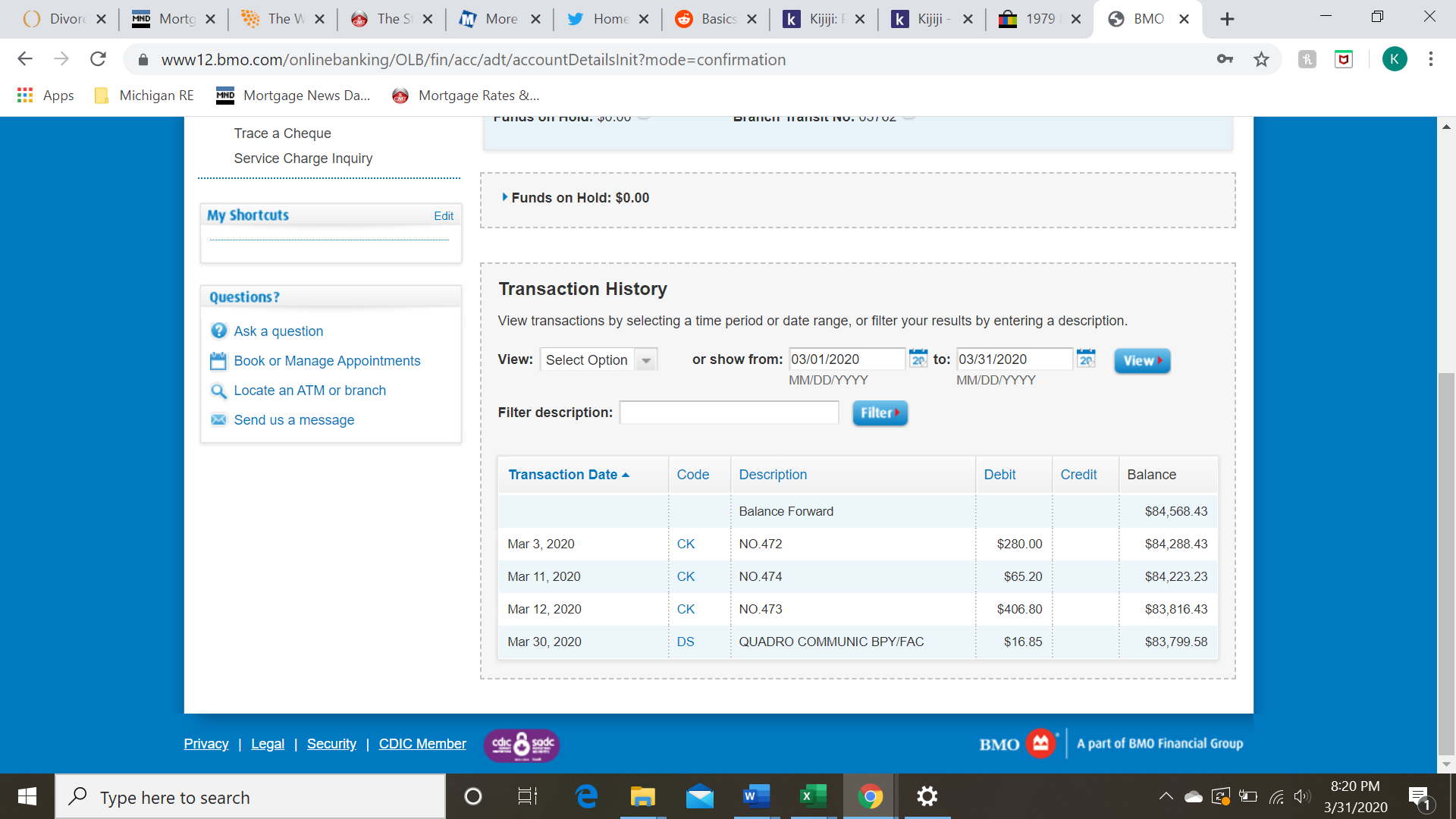 BIA CommitteesSummaryIntent of sub-committees is to expand and refine engagement of Board, membership and volunteers on projects and initiatives that deliver on the BIA Strategic PlanEnable strengths among sub-committee members and provide effective delegation to enhance decision-making at the Board levelSub-committees can be determined as short-term in nature, and considered ‘agenda-based’ should specific resources be required to complete a specialized project on an annual basis. This is derived in planning prior to the AGM, and announced at the AGM, with appointment at the first Board meeting succeeding the AGMBoard ResponsibilitiesEnsure each sub-committee understands and adheres to Terms of ReferenceEnsure meetings are held under formal structure, agenda is present, and meeting minutes are recorded following agenda template providedSub-Committee List – for considerationExecutive CommitteeMembership & Business Development CommitteeCommunications & Marketing CommitteeLegal & Compliance CommitteeFinance CommitteeBeautification CommitteeChristmas CommitteeAdditional recommendations?Bring Your Own Picnic (BYOP)Giving DayGovernanceAmbassadorBudgetSocial MediaHeritage FestivalMember Support & Engagement (Membership & Business Development)Bringing People Downtown (Membership & Business Development)Communication ScheduleApril 2020 MeetingApproval of Terms of Reference for Board Sub-CommitteesAppointment of BIA Board member as chair for each Sub-CommitteeApproval of Communication Schedule for BIA Volunteer Sub-Committee ApplicationApril 7, 2020Post on BIA Facebook Page, link to St. Marys BIA Town PagePost on St. Marys BIA Town Page, inclusive of Application FormApplication WindowApril 7, 2020 until April 30, 2020Appointment of Sub-Committee Members: May 2020 BIA Board Meeting CommunicationFacebook/WebsiteCall for NominationsInterested in getting involved with the BIA in 2020? Applications are now being accepted for membership of the following sub-committees:BeautificationLegal & ComplianceFinanceChristmasCommunications & MarketingMembership & Business DevelopmentOtherOtherPlease visit ADD URL to complete your application and submit to insert e-mail address. Sub-Committee Terms of ReferenceGOVERNANCE COMMITTEEMembership and Appointment:The Membership shall consist of, at minimum one (1) BIA Board representative, at minimum, two (2) additional members by appointment. Appointment:The Management Committee shall at their first meeting following the Annual General Meeting (AGM) in each year, determine the members of the Sub-Committee until the next following AGM.Chairing: BIA Board representativeFrequency of meetings and Quorum: Minimum of 4 meetings in a calendar year. Quorum shall be 3 members. Record of Meetings: An agreed written record of each meeting is forwarded to the BIA Board (Management Committee?)Reporting Mechanism: Submission of notes to the Administrative Assistant to the Board not less than 7 days from the proceeding BIA Board meeting for inclusion in the monthly BIA Board Meeting MinutesFunctions and Delegated AuthorityReview and make recommendations on changes to BIA Board policy and proceduresOversee the functions of the nomination process, including development and review of framework outlining the preferred characteristics of potential BIA Board members. Review alternatives and implications for consideration of matters pertaining to:Effectiveness of current regulations or bylaws;Proposed new or revised regulations or bylawsSub-Committee Terms of ReferenceBEAUTIFICATION COMMITTEEMembership and Appointment:The Membership shall consist of, at minimum, one (1) BIA Board representative and, at minimum, two (2) additional members by appointment. Appointment:The Management Committee shall at their first meeting following the Annual General Meeting (AGM) in each year, determine the members of the Sub-Committee until the next following AGM.Chairing: BIA Board Member, unless explicitly statedA member of the BIA Board or a volunteerThe Chair is responsible for ensuring management of the approved budget in accordance with the sub-committee’s work and ensure that payments are properly authorizedFrequency of meetings and Quorum: Minimum of 4 meetings in a calendar year. Quorum shall be 3 members. Record of Meetings: An agreed written record of each meeting is forwarded to the BIA Board (Management Committee?)Reporting Mechanism: Submission of notes to the Administrative Assistant to the Board not less than 7 days from the proceeding BIA Board meeting for inclusion in the monthly BIA Board Meeting MinutesFunctions and Delegated AuthoritySub-Committee – Terms of ReferenceCHRISTMAS COMMITTEEMembership and Appointment:The Membership shall consist of, at minimum, one (1) BIA Board representative and, at minimum, two (2) additional members by appointment. Appointment:The Management Committee shall at their first meeting following the Annual General Meeting (AGM) in each year, determine the members of the Sub-Committee until the next following AGM.Chairing: BIA Board Member, unless explicitly stated, OR:A member of the BIA Board or a volunteerThe Chair is responsible for ensuring management of the approved budget in accordance with the sub-committee’s work and ensure that payments are properly authorizedFrequency of meetings and Quorum: Minimum of 4 meetings in a calendar year. Quorum shall be 3 members. Record of Meetings: An agreed written record of each meeting is forwarded to the BIA Board (Management Committee?)Reporting Mechanism: Submission of notes to the Administrative Assistant to the Board not less than 7 days from the proceeding BIA Board meeting for inclusion in the monthly BIA Board Meeting MinutesFunctions and Delegated AuthorityLead planning and execution of projects as they relate to the Christmas holiday season, and those prescribed to the sub-committee from time to timeLiaise with the Board on objectives and provide regular updates Sub-Committee Policy & ProcedureCOMMUNICATIONS COMMITTEEMembership and Appointment:Appointment:The Management Committee shall at their first meeting following the Annual General Meeting (AGM) in each year, determine the members of the Sub-Committee until the next following AGM.Chairing: BIA Board Member, unless explicitly statedFrequency of meetings and Quorum: Minimum of XX meetings in a calendar year. Quorum shall be 3 members. Record of Meetings: An agreed written record of each meeting is forwarded to the BIA Board (Management Committee?)Reporting Mechanism: Submission of notes to the Administrative Assistant to the Board not less than 7 days from the proceeding BIA Board meeting for inclusion in the monthly BIA Board Meeting MinutesFunctions and Delegated AuthoritySub-Committee Policy & ProcedureFINANCE COMMITTEEMembership and Appointment:The Membership shall consist of, the BIA Board Treasurer and, at minimum, two (2) additional members by appointment. Appointment:The Management Committee shall at their first meeting following the Annual General Meeting (AGM) in each year, determine the members of the Sub-Committee until the next following AGM.Chairing: BIA Board TreasurerFrequency of meetings and Quorum: Minimum of 4 meetings in a calendar year. Quorum shall be 3 members. Record of Meetings: An agreed written record of each meeting is forwarded to the BIA Board (Management Committee?)Reporting Mechanism: Submission of notes to the Administrative Assistant to the Board not less than 7 days from the proceeding BIA Board meeting for inclusion in the monthly BIA Board Meeting MinutesFunctions and Delegated Authority2020 BIA Board Meeting Dates2020 BIA Board Meeting DatesJanuary 20February 10March 9April 6May 11June 8July 13August 10September 14October 5November 9December 143/3/2020472Lauren Eedy - February 2020 $       280.00  $   84,288.43 3/11/2020474Amie Rankin - AGM Supplies $          65.20  $   84,223.23 3/12/20204749902406 Ontario Inc - Invoice 201 $       406.80  $   83,816.43 3/30/2020Quadro $          16.85  $   83,799.58 3/31/2020475Lauren Eedy - March 2020 $       660.00  $   83,139.58 BIA BUDGET 2020REMAININGITEMBUDGET 2020ACTUAL 2020Under Budget (Over Budget)DetailsRevenuesBIA Levy$45,000.00$0.00$45,000.00HST Rebate$3,268.00$0.00$3,268.00Miscellaneous $0.00$0.00$0.00SUBTOTAL:$48,268.00$0.00$48,268.00ExpensesMEMBER SUPPORT & ENGAGEMENTMembershipMember Recognition$500.00$0.00$500.00Member Welcome$500.00$0.00$500.00Networking Socials$1,000.00$0.00$1,000.00Training & EducationTraining & Education$3,000.00$0.00$3,000.00Social MediaOrganizational CapacityOBIAA ConferenceOBIAA Membership$220.00$0.00$220.00Policies & ProceduresMiscellaneous SUBTOTAL Member Support and Engagement:$5,220.00$0.00$5,220.00IMPROVING PUBLIC SPACE & BEAUTIFICATION                                      (Misc)$0.00$0.00$0.00Flower Baskets$4,500.00$0.00$4,500.00Christmas Lights Maintenance$1,000.00$0.00$1,000.00Lions Club Flag Replacement$200.00$0.00$200.00Public Art Maintenance$3,900.00$0.00$3,900.00Downtown Bench Project$5,000.00$0.00$5,000.00Banner$2,500.00$0.00$2,500.00SUBTOTAL Improving Public Space and Beautification:$17,100.00$0.00$17,100.00BRINGING PEOPLE DOWNTOWNAmbassador Program$500.00$0.00$500.00Marketing & PromotionAdvertising $      4,000.00 $0.00$4,000.00Events                                                      Meet Me in St. Marys $                    -   $0.00$0.00August 2020 Event $      1,865.00 $0.00$0.00Christmas Event$6,000.00$0.00$6,000.00Homecoming 2020/Heritage Festival$3,000.00$0.00$3,000.00Santa Claus Parade - Sponsorship to Kinsman$1,000.00$0.00$1,000.00Partnerships$0.00Stratford Tourism Alliance (STA) Membership$400.00$400.00$0.00SUBTOTAL Bringing People Downtown:$16,765.00$400.00$14,500.00RUNNING THE ST. MARYS BIARunning the BIAAdmin Support$5,000.00$440.00$4,560.00Annual General Meeting$605.00$472.00$133.00Audit$1,000.00$0.00$1,000.00Email/Quadro$300.00$982.00-$682.00Bank Fees$50.00$0.00$50.00Office Supplies$400.00$0.00$400.00Miscellaneous$300.00$0.00$300.00GST/HST$3,300.00$61.55$3,238.45SUBTOTAL Running the BIA:$10,955.00$1,955.55$8,999.45GRAND TOTALS:$50,040.00$2,355.55$45,819.45Total Levy (Income)$48,268.00$0.00$48,268.00Total Expenses$50,040.00$2,355.55$47,684.45Reserve Funds:Remaining in Bank  $83,139.58Streetscape Plan ( Assets )-$20,000.00Proposed Project (s)-$15,000.00Public Art-$20,000.00Christmas Lights-$5,000.00Constitution-$1,000.00Remaining  $22,139.58